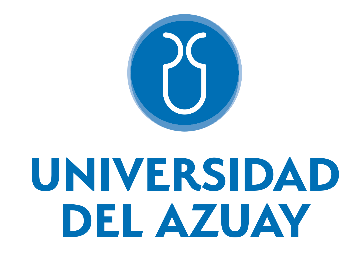 FACULTAD DE CIENCIA Y TECNOLOGÍAINFORME DE PASANTIAS Y PRACTICAS PREPROFESIONALESCarrera___________________________________Nombres y apellidos del estudiante: __________________________________________Código: ____________________________  Cédula: _______________________________Lugar de realización de la práctica/pasantía:________________________________________________________Fecha de inicio: ___________________   Fecha de finalización: _____________________Número de horas cumplidas: ____________Nombre del tutor académico: __________________________________Número de cédula: ____________________________Número de cédula: _________________ teléfono de contacto: _____________________Cargo: ___________________________ correo electrónico: _______________________Actividades realizadas: ________________________________________________________________________________________________________________________________________________________________________________________________________________________________________________________________________________________________________________________________________________________________________Nombre y firma del estudiante		Nombre y firma del tutor (interno o externo)Nombre y firma del coordinador de Carrera